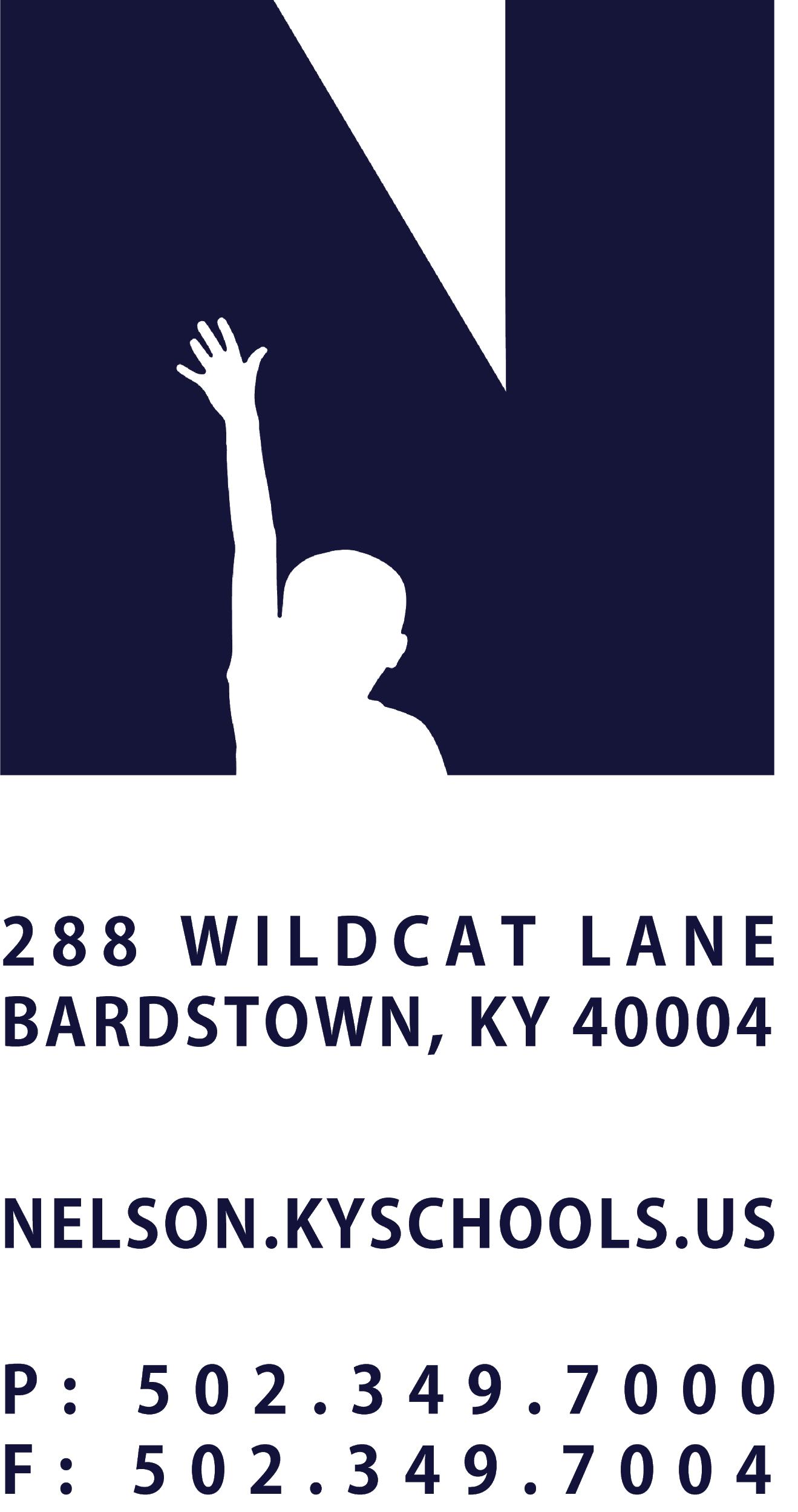 JOB TITLEBUS MONITOR IREPORTS TODIRECTOR OF TRANSPORTATION AND FLEET SERVICESSALARY SCHEDULE/GRADETRANSPORTATION SERVICESCONTRACTED DAYS AND/OR HOURS180 DAYS, 4 HOURS PER DAYEXEMPT STATUSNON-EXEMPTJOB CLASS CODE7943POSITION CLASSIFICATIONCLASSIFIEDDATE APPROVEDQUALIFICATIONSAny combination equivalent to high school diploma, G.E.D. Certificate, or demonstrated progress toward obtaining a G.E.D. as required by Kentucky law.POSITION SUMMARYMonitor preschool students during transport making hand to hand transfer to/from a responsible adult, escort preschool students across the street during pick up and drop off, and assist school bus driver in maintaining discipline while bus is in operation; maintain proper records and documentation; assist student loading, unloading and seating arrangements as required. DISTRICT AND SCHOOL PRIORITY ALIGNMENTAlign actions with district and school values and core priorities. Evaluated based on the efficacy of aligned actions. PERFORMANCE RESPONSIBILITIESAssist students on and off the bus and escort preschool students across street upon pick up and drop off; lift children as required; assure hand to hand transfer of preschool students with a responsible adult.Assist the bus driver in maintaining discipline on school bus; monitor and assist students while bus is in operation.Consult with and assist bus driver in documentation of student information, record keeping and completing route surveys.Assist parents and school personnel with safe loading and unloading of students; coordinate seating of preschool students as required by State Transportation Guidelines.Communicate with classroom aides, teachers, principals, and parents concerning student background, medical problems and behavior as appropriate.Maintain current knowledge of Emergency Evacuation procedures.Attend in-service meetings and training courses as assigned.Adhere to appropriate code of ethics.Demonstrate regular attendance and punctuality.Perform other duties as assigned by Superintendent and/or designee..KNOWLEDGE AND ABILITIESSafe practices concerning school bus transportation.Basic record-keeping techniques.Applicable sections of the KAR and other applicable laws.Health and safety regulations.Understand and relate to children.Cooperative and effective working relationships with others.Communicate effectively both orally and in writing.Know established guidelines for lifting.Emergency Evacuation procedures.Basic computer skills. Modern technology for communication and verification of documents. PHYSICAL DEMANDSWork is performed while standing, sitting and/or walking.  Requires the ability to communicate effectively using speech, vision and hearing .Requires the use of hands for simple grasping and fine manipulations. Requires bending, squatting, crawling, climbing, reaching .Requires the ability to lift, carry, push or pull light weights up to 50 pounds.Requires the ability to enter and exit the bus through all emergency exits.Requires activities involving being around moving machinery, exposure to marked changes in temperature and humidity, and exposure to dust, fumes and gases.